日頃から鳥取聾学校ひまわり分校の教育にご理解、ご協力いただきありがとうございます。さて、鳥取聾学校ひまわり分校では『早朝子ども教室』のボランティアを募集しています。『早朝子ども教室』本校の幼児・児童は朝、保護者の送りによって通学しています。令和４年度から通学支援の一環として、朝の授業時間前に登校してくる幼児・児童のために、「早朝子ども教室」を実施したいと考えています。朝の１時間、本校幼児・児童と一緒に過ごしてみませんか。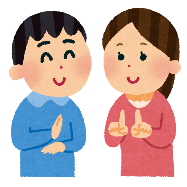 　　　　　　　　　　　　　　【ボランティアの概要】つきましては『早朝子ども教室』のボランティアへの協力をお願いします。短期間でもかまいません。曜日の指定もできますので、皆さまのご協力をよろしくお願いします。ご協力いただける方は、恐れ入りますが申込用紙を学校までお届けください。メール【himawari-s@mailk.torikyo.ed.jp】やファクシミリ【０８５９－２３－２８１３】でも結構です。※詳細についてご不明な場合は、担当までお問い合わせください。　人　数　５～６名程度　期　間　週に３日間（月・水・金）※状況によって曜日の変更もあります。可能な曜日のみでも可能です。　　土・日・祝日、長期休業中を除く（学校行事で変更になる場合があります。）　時　間　８：１５～９：１５　　または　　８：３０～９：３０　　（１時間）支援の内容　幼児・児童の見守り程度の支援をお願いします。活動場所　鳥取聾学校ひまわり分校　教室　謝　金　未定（参考：令和３年度　１時間７４０円）